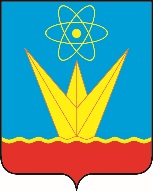 СОВЕТ ДЕПУТАТОВ ЗАТО ГОРОДА ЗЕЛЕНОГОРСКА  КРАСНОЯРСКОГО КРАЯПостоянная комиссия по муниципальной собственности и вопросам ЖКХул. Мира, д. 15,  г. Зеленогорск, Красноярский край, 663690Телефоны: (39169) 95-136, 95-142, факс (39169) 95-141e-mail: glava@admin.zelenogorsk.ruПовестка заседанияДата: 27.02.2018Время: 17:00							Место: ул. Мира 15, кабинет 412.Приглашенные:Заместитель председателя постояннойкомиссии по муниципальной собственностии вопросам ЖКХ								М.В. Сперанский№п/пВремяРассматриваемый вопросДокладчик17:00О внесении изменений в Положение о Комитете по управлению имуществом Администрации ЗАТО г. Зеленогорскаруководитель Комитета по управлению имуществом Администрации ЗАТО г. Зеленогорска Чернышёва Ольга Николаевна17:15О капитальном ремонте лифтов многоквартирных домов в 2018 годудиректор МУП ГЖКУКляус Сергей Александрович№п/пВремяФ.И.О.Должность17:15Патенко Алексей Дмитриевичначальник Отдела городского хозяйства Администрации ЗАТО г. Зеленогорска